АДМИНИСТРАЦИЯ СПАССКОГО СЕЛЬСОВЕТА САРАКТАШСКОГО РАЙОНА ОРЕНБУРГСКОЙ ОБЛАСТИР А С П О Р Я Ж Е Н И Е_________________________________________________________________________________________________________10.03.2021 			            	с. Спасское	    	                                № 5-р  В целях организации деятельности  муниципального образования Спасский сельсовет Саракташского района Оренбургской области при осуществлении закупок для собственных нужд, в соответствии со статьей 38 Федерального закона от 5 апреля 2013 г. N 44-ФЗ "О контрактной системе в сфере закупок товаров, работ, услуг для обеспечения государственных и муниципальных нужд":1. Назначить Главу сельсовета, Губанкова Анатолия Михайловича ответственным за осуществление закупок - (контрактным управляющим).2. Возложить на Главу сельсовета, Губанкова Анатолия Михайловича следующие функции и полномочия:2.1. Разработка плана-графика, осуществление подготовки изменений для внесения в план-график, размещение в единой информационной системе плана-графика и внесенных в него изменений.2.2. Осуществление подготовки и размещения в единой информационной системе извещений об осуществлении закупок, документации о закупках (в случае, если настоящим Федеральным законом предусмотрена документация о закупке) и проектов контрактов, подготовки и направления приглашений.».2.3. Обеспечение осуществления закупок, в том числе заключения контрактов.2.4. Участие в рассмотрении дел об обжаловании результатов определения поставщиков (подрядчиков, исполнителей) и осуществление подготовки материалов для выполнения претензионной работы.2.5. Организация в случае необходимости на стадии планирования закупок консультаций с поставщиками (подрядчиками, исполнителями) и участие в таких консультациях в целях определения состояния конкурентной среды на соответствующих рынках товаров, работ, услуг, определения наилучших технологий и других решений для обеспечения государственных/муниципальных нужд.2.6. Осуществление иных полномочий, предусмотренных Федеральным законом от 5 апреля 2013 г. N 44-ФЗ "О контрактной системе в сфере закупок товаров, работ, услуг для обеспечения государственных и муниципальных нужд".3. Контроль за исполнением настоящего постановления оставляю за собой. 4. Настоящее постановление вступает в силу с момента его подписания и распространяется на правоотношения возникшие 19 января 2021 года.    Глава Спасского сельсовета                                             А.М. Губанков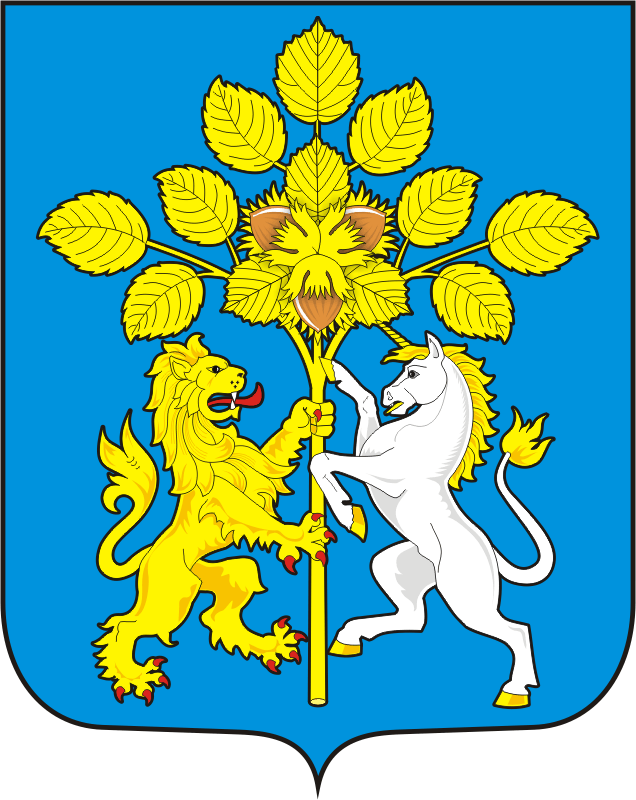 
О назначении должностного лица, ответственного за осуществление закупок (контрактного управляющего)